Министерство образования Тульской областиГОСУДАРСТВЕННОЕ ПРОФЕССИОНАЛЬНОЕ ОБРАЗОВАТЕЛЬНОЕ УЧРЕЖДЕНИЕ ТУЛЬСКОЙ ОБЛАСТИ«ТУЛЬСКИЙ ГОСУДАРСТВЕННЫЙ КОММУНАЛЬНО-СТРОИТЕЛЬНЫЙ ТЕХНИКУМ»РАБОЧАЯ ПРОГРАММА ПРЕДДИПЛОМНОЙ ПРАКТИКИспециальности 38.02.01 «Экономика и бухгалтерский учет (по отраслям)»Тула 2021Составлена в соответствии с федеральным государственным образовательным стандартом среднего профессионального образования по специальности 38.02.01 «Экономика и бухгалтерский учет (по отраслям)», утвержденным приказом Министерства образования и науки РФ  № 69 от 05.02.2018 г., зарегистрированным в Министерстве юстиции Российской Федерации 26.02.2018 г.,регистрационный № 50137.Разработчик: Сидякова Н.А., преподаватель  ГПОУ ТО «Тульский государственный коммунально-строительный техникум»Рецензент: Подольская Д.И.,  главный бухгалтер  АО  «Тулатеплосеть»СОДЕРЖАНИЕ1 ЦЕЛИ И ЗАДАЧИ ПРЕДДИПЛОМНОЙ ПРАКТИКИПреддипломная практика является одним из завершающих этапов подготовки специалиста по специальности 38.02.01 «Экономика и бухгалтерский учет (по отраслям)».Преддипломная практика реализуется в форме практической подготовки в объеме 100%.Программа преддипломной практики является составной частью программы подготовки специалистов среднего звена в соответствии с ФГОС СПО по специальности  38.02.01 «Экономика и бухгалтерский учет (по отраслям)» укрупненной группы специальностей 38.00.00 «Экономика и управление».Рабочая программа практики разрабатывалась в соответствии с:ФГОС;Рабочим учебным планом образовательного учреждения;Рабочими программами профессиональных модулей ПМ.01 «Документирование хозяйственных операций  и ведение бухгалтерского учета активов организации», ПМ.02 «Ведение  бухгалтерского учета источников формирования активов,  выполнение работ по инвентаризации активов и финансовых обязательств», ПМ.03  «Проведение расчетов с бюджетом и внебюджетными фондами», ПМ.04 «Составление и использование бухгалтерской отчетности».Целями преддипломной практики являются:- приобретение практического опыта профессиональной деятельности;- формирование компетенций обучающихся в процессе выполнения работ, связанных с будущей профессиональной деятельностью;- сбор материалов необходимых для дипломного проектирования.Задачами преддипломной практики являются:- закрепление знаний и умений студентов по специальности;- приобретение практического опыта работы по основным видам деятельности, предусмотренным программой подготовки специалистов среднего звена по специальности;- формирование профессиональной компетентности специалиста;- проверка готовности специалиста к самостоятельной трудовой деятельности;- участие в производственной деятельности предприятия (организации), обработка и анализ полученных результатов. 2 СРОКИ ПРОХОЖДЕНИЯ ПРАКТИКИПреддипломная практика проводится после освоения студентом программы теоретического обучения на последнем курсе очной формы обучения. Продолжительность практики – 4 недели (144 часа).3 КОМПЕТЕНЦИИ ОБУЧАЮЩЕГОСЯ, ФОРМИРУЕМЫЕ В РЕЗУЛЬТАТЕ ПРОХОЖДЕНИЯ ПРАКТИКИВ результате прохождения преддипломной практики обучающийся должен приобрести следующие практический опыт, умения, компетенции:Практический опыт:- в документировании хозяйственных операций и ведении бухгалтерского учета активов организации;-  в ведении бухгалтерского учета источников формирования активов, выполнении работ по инвентаризации активов и обязательств организации;- в выполнении контрольных процедур и их документировании;- в подготовке оформления завершающих материалов по результатам внутреннего контроля;- в проведении расчетов с бюджетом и внебюджетными фондами;- - в составлении бухгалтерской (финансовой) отчетности и использовании ее для анализа финансового состояния организации;- в составлении налоговых деклараций, отчетов по страховым взносам во внебюджетные фонды и форм статистической отчетности, входящих в бухгалтерскую (финансовую) отчетность, в установленные законодательством сроки;- в участии в счетной проверке бухгалтерской (финансовой) отчетности;- в анализе информации о финансовом положении организации, ее платежеспособности и доходности;- в применении налоговых льгот;- в разработке учетной политики в целях налогообложения;- в составлении бухгалтерской (финансовой) отчетности по Международным стандартам финансовой отчетности.Умения: принимать произвольные первичные бухгалтерские документы, рассматриваемые как письменное доказательство совершения хозяйственной операции или получение разрешения на ее проведение;принимать первичные бухгалтерские документы на бумажном носителе и (или) в виде электронного документа, подписанного электронной подписью;проверять наличие в произвольных первичных бухгалтерских документах обязательных реквизитов;проводить формальную проверку документов, проверку по существу, арифметическую проверку;проводить группировку первичных бухгалтерских документов по ряду признаков;проводить таксировку и контировку первичных бухгалтерских документов;организовывать документооборот;разбираться в номенклатуре дел;заносить данные по сгруппированным документам в регистры бухгалтерского учета;передавать первичные бухгалтерские документы в текущий бухгалтерский архив;передавать первичные бухгалтерские документы в постоянный архив по истечении установленного срока хранения;исправлять ошибки в первичных бухгалтерских документах;понимать и анализировать план счетов бухгалтерского учета финансово-хозяйственной деятельности организаций;обосновывать необходимость разработки рабочего плана счетов на основе типового плана счетов бухгалтерского учета финансово-хозяйственной деятельности;конструировать поэтапно рабочий план счетов бухгалтерского учета организации;проводить учет кассовых операций, денежных документов и переводов в пути;проводить учет денежных средств на расчетных и специальных счетах;учитывать особенности учета кассовых операций в иностранной валюте и операций по валютным счетам;оформлять денежные и кассовые документы;заполнять кассовую книгу и отчет кассира в бухгалтерию;проводить учет основных средств;проводить учет нематериальных активов;проводить учет долгосрочных инвестиций;проводить учет финансовых вложений и ценных бумаг;проводить учет материально-производственных запасов;проводить учет затрат на производство и калькулирование себестоимости;проводить учет готовой продукции и ее реализации;проводить учет текущих операций и расчетов;проводить учет труда и заработной платы;проводить учет финансовых результатов и использования прибыли;проводить учет собственного капитала;- проводить учет кредитов и займов;- рассчитывать заработную плату сотрудников;- определять сумму удержаний из заработной платы сотрудников;- определять финансовые результаты деятельности организации по основным видам деятельности;- определять финансовые результаты деятельности организации по прочим видам деятельности;- проводить учет нераспределенной прибыли;- проводить учет собственного капитала;- проводить учет уставного капитала;- проводить учет резервного капитала и целевого финансирования;- проводить учет кредитов и займов;- определять цели и периодичность проведения инвентаризации;- руководствоваться нормативными правовыми актами, регулирующими порядок проведения инвентаризации активов;- пользоваться специальной терминологией при проведении инвентаризации активов;- давать характеристику активов организации;- готовить регистры аналитического учета по местам хранения активов и передавать их лицам, ответственным за подготовительный этап, для подбора документации, необходимой для проведения инвентаризации;- составлять инвентаризационные описи;- проводить физический подсчет активов;- составлять сличительные ведомости и устанавливать соответствие данных о фактическом наличии средств данным бухгалтерского учета;- выполнять работу по инвентаризации основных средств и отражать ее результаты в бухгалтерских проводках;- выполнять работу по инвентаризации нематериальных активов и отражать ее результаты в бухгалтерских проводках;- выполнять работу по инвентаризации и переоценке материально-производственных запасов и отражать ее результаты в бухгалтерских проводках;- формировать бухгалтерские проводки по отражению недостачи активов, выявленных в ходе инвентаризации, независимо от причин их возникновения с целью контроля на счете 94 "Недостачи и потери от порчи ценностей";- формировать бухгалтерские проводки по списанию недостач в зависимости от причин их возникновения;- составлять акт по результатам инвентаризации;- проводить выверку финансовых обязательств;- участвовать в инвентаризации дебиторской и кредиторской задолженности организации;- проводить инвентаризацию расчетов;- определять реальное состояние расчетов;- выявлять задолженность, нереальную для взыскания, с целью принятия мер к взысканию задолженности с должников либо к списанию ее с учета;- проводить инвентаризацию недостач и потерь от порчи ценностей (счет 94), целевого финансирования (счет 86), доходов будущих периодов (счет 98);- проводить сбор информации о деятельности объекта внутреннего контроля по выполнению требований правовой и нормативной базы и внутренних регламентов;- выполнять контрольные процедуры и их документирование, готовить и оформлять завершающие материалы по результатам внутреннего контроля;- определять виды и порядок налогообложения;- ориентироваться в системе налогов Российской Федерации;- выделять элементы налогообложения;- определять источники уплаты налогов, сборов, пошлин;- оформлять бухгалтерскими проводками начисления и перечисления сумм налогов и сборов;- организовывать аналитический учет по счету 68 "Расчеты по налогам и сборам";- заполнять платежные поручения по перечислению налогов и сборов;- выбирать для платежных поручений по видам налогов соответствующие реквизиты;- выбирать коды бюджетной классификации для определенных налогов, штрафов и пени;- пользоваться образцом заполнения платежных поручений по перечислению налогов, сборов и пошлин;- проводить учет расчетов по социальному страхованию и обеспечению;- определять объекты налогообложения для исчисления, отчеты по страховым взносам в ФНС России и государственные внебюджетные фонды;- применять порядок и соблюдать сроки исчисления по страховым взносам в государственные внебюджетные фонды;- применять особенности зачисления сумм по страховым взносам в ФНС России и в государственные внебюджетные фонды: в Пенсионный фонд Российской Федерации, Фонд социального страхования Российской Федерации, Фонды обязательного медицинского страхования;- оформлять бухгалтерскими проводками начисление и перечисление сумм по страховым взносам в ФНС России и государственные внебюджетные фонды: в Пенсионный фонд Российской Федерации, Фонд социального страхования Российской Федерации, Фонд обязательного медицинского страхования;- осуществлять аналитический учет по счету 69 "Расчеты по социальному страхованию";- проводить начисление и перечисление взносов на страхование от несчастных случаев на производстве и профессиональных заболеваний;- использовать средства внебюджетных фондов по направлениям, определенным законодательством;- осуществлять контроль прохождения платежных поручений по расчетно-кассовым банковским операциям с использованием выписок банка;- заполнять платежные поручения по перечислению страховых взносов в Пенсионный фонд Российской Федерации, Фонд социального страхования Российской Федерации, Фонд обязательного медицинского страхования;- выбирать для платежных поручений по видам страховых взносов соответствующие реквизиты;- оформлять платежные поручения по штрафам и пеням внебюджетных фондов;- пользоваться образцом заполнения платежных поручений по перечислению страховых взносов во внебюджетные фонды;- заполнять данные статуса плательщика, ИНН получателя, КПП получателя, наименование налоговой инспекции, КБК, ОКАТО, основания платежа, страхового периода, номера документа, даты документа;- пользоваться образцом заполнения платежных поручений по перечислению страховых взносов во внебюджетные фонды;- осуществлять контроль прохождения платежных поручений по расчетно-кассовым банковским операциям с использованием выписок банка;- использовать методы финансового анализа информации, содержащейся в бухгалтерской (финансовой) отчетности, - устанавливать причинно-следственные связи изменений, произошедших за отчетный период, - оценивать потенциальные риски и возможности экономического субъекта в обозримом будущем, - определять источники, содержащие наиболее полную и достоверную информацию о работе объекта внутреннего контроля;- выбирать генеральную совокупность из регистров учетных и отчетных данных, применять при ее обработке наиболее рациональные способы выборки, формировать выборку, к которой будут применяться контрольные и аналитические процедуры;- применять методы внутреннего контроля (интервью, пересчет, обследование, аналитические процедуры, выборка);выявлять и оценивать риски объекта внутреннего контроля и риски собственных ошибок;- оценивать соответствие производимых хозяйственных операций и эффективность использования активов правовой и нормативной базе;- формировать информационную базу, отражающую ход устранения выявленных контрольными процедурами недостатков;- анализировать налоговое законодательство, типичные ошибки налогоплательщиков, практику применения законодательства налоговыми органами, арбитражными судами;- определять объем работ по финансовому анализу, потребность в трудовых, финансовых и материально-технических ресурсах;- определять источники информации для проведения анализа финансового состояния экономического субъекта;- планировать программы и сроки проведения финансового анализа экономического субъекта и осуществлять контроль их соблюдения, определять состав и формат аналитических отчетов;- распределять объем работ по проведению финансового анализа между работниками (группами работников);- проверять качество аналитической информации, полученной в процессе проведения финансового анализа, и выполнять процедуры по ее обобщению;- формировать аналитические отчеты и представлять их заинтересованным пользователям;- координировать взаимодействие работников экономического субъекта в процессе проведения финансового анализа;- оценивать и анализировать финансовый потенциал, ликвидность и платежеспособность, финансовую устойчивость, прибыльность и рентабельность, инвестиционную привлекательность экономического субъекта;- формировать обоснованные выводы по результатам информации, полученной в процессе проведения финансового анализа экономического субъекта;- разрабатывать финансовые программы развития экономического субъекта, инвестиционную, кредитную и валютную политику экономического субъекта;- применять результаты финансового анализа экономического субъекта для целей бюджетирования и управления денежными потоками;- составлять прогнозные сметы и бюджеты, платежные календари, кассовые планы, обеспечивать составление финансовой части бизнес-планов, расчетов по привлечению кредитов и займов, проспектов эмиссий ценных бумаг экономического субъекта;- вырабатывать сбалансированные решения по корректировке стратегии и тактики в области финансовой политики экономического субъекта, вносить соответствующие изменения в финансовые планы (сметы, бюджеты, бизнес-планы);- отражать нарастающим итогом на счетах бухгалтерского учета имущественное и финансовое положение организации;- определять результаты хозяйственной деятельности за отчетный период;закрывать бухгалтерские регистры и заполнять формы бухгалтерской (финансовой) отчетности в установленные законодательством сроки;- устанавливать идентичность показателей бухгалтерских (финансовых) отчетов;- осваивать новые формы бухгалтерской (финансовой) отчетности;- адаптировать бухгалтерскую (финансовую) отчетность Российской Федерации к Международным стандартам финансовой отчетности. Общие компетенции обучающегося, формируемые в результате прохождения преддипломной практики:ОК  01 Выбирать способы решения задач профессиональной деятельности применительно к различным контекстам;ОК 02 Осуществлять поиск, анализ и интерпретацию информации, необходимой для выполнения задач профессиональной деятельности;ОК 03 Планировать и реализовывать собственное профессиональное и личностное развитие;ОК 04 Работать в коллективе и команде, эффективно взаимодействовать с коллегами, руководством, клиентами;ОК  05 Осуществлять устную и письменную коммуникацию на государственном языке Российской Федерации с учетом особенностей социального и культурного контекста;ОК  06 Проявлять гражданско-патриотическую позицию, демонстрировать осознанное поведение на основе традиционных общечеловеческих ценностей;ОК  07 Содействовать сохранению окружающей среды, ресурсосбережению, эффективно действовать в чрезвычайных ситуациях;ОК  08 Использовать средства физической культуры для сохранения и укрепления здоровья в процессе профессиональной деятельности и поддержания необходимого уровня физической подготовленности;ОК  09 Использовать информационные технологии в профессиональной деятельностиОК  10 Пользоваться профессиональной документацией на государственном и иностранном языках.     ОК 11 Использовать знания по финансовой грамотности, планировать предпринимательскую деятельность в профессиональной сфере.Профессиональные компетенции обучающегося, формируемые в результате прохождения преддипломной практики:ПК 1.1.  Обрабатывать первичные бухгалтерские документыПК 1.2. Разрабатывать и согласовывать с руководством организации рабочий план счетов бухгалтерского учета организацииПК 1.3. Проводить учет денежных средств, оформлять денежные и кассовые документыПК 1.4. Формировать бухгалтерские проводки по учету активов организации на основе рабочего плана счетов бухгалтерского учетаПК 2.1. Формировать бухгалтерские проводки по учету источников активов организации на основе рабочего плана счетов бухгалтерского учета;ПК 2.2. Выполнять поручения руководства в составе комиссии по инвентаризации активов в местах их хранения;ПК 2.3. Проводить подготовку к инвентаризации и проверку действительного соответствия фактических данных инвентаризации данным учета;ПК 2.4. Отражать в бухгалтерских проводках зачет и списание недостачи ценностей (регулировать инвентаризационные разницы) по результатам инвентаризации;      ПК 2.5. Проводить процедуры инвентаризации финансовых обязательств организации;      ПК 2.6. Осуществлять сбор информации о деятельности объекта внутреннего контроля по выполнению требований правовой и нормативной базы и внутренних регламентов;ПК 2.7. Выполнять контрольные процедуры и их документирование, готовить и оформлять завершающие материалы по результатам внутреннего контроля;      ПК 3.1. Формировать бухгалтерские проводки по начислению и перечислению налогов и сборов в бюджеты различных уровней;      ПК 3.2. Оформлять платежные документы для перечисления налогов и сборов в бюджет, контролировать их прохождение по расчетно-кассовым банковским операциям;      ПК 3.3. Формировать бухгалтерские проводки по начислению и перечислению страховых взносов во внебюджетные фонды и налоговые органы;ПК 3.4. Оформлять платежные документы на перечисление страховых взносов во внебюджетные фонды и налоговые органы, контролировать их прохождение по расчетно-кассовым банковским операциям.     ПК 4.1. Отражать нарастающим итогом на счетах бухгалтерского учета имущественное и финансовое положение организации, определять результаты хозяйственной деятельности за отчетный период;     ПК 4.2. Составлять формы бухгалтерской (финансовой) отчетности в установленные законодательством сроки;     ПК 4.3. Составлять (отчеты) и налоговые декларации по налогам и сборам в бюджет, учитывая отмененный единый социальный налог (ЕСН), отчеты по страховым взносам в государственные внебюджетные фонды, а также формы статистической отчетности в установленные законодательством сроки;    ПК 4.4. Проводить контроль и анализ информации об активах и финансовом положении организации, ее платежеспособности и доходности;    ПК 4.5. Принимать участие в составлении бизнес-плана;    ПК 4.6. Анализировать финансово-хозяйственную деятельность, осуществлять анализ информации, полученной в ходе проведения контрольных процедур, выявление и оценку рисков;    ПК 4.7. Проводить мониторинг устранения менеджментом выявленных нарушений, недостатков и рисков.4 СТРУКТУРА И СОДЕРЖАНИЕ ПРЕДДИПЛОМНОЙ ПРАКТИКИ4.1  Тематический план практикиТаблица 1Аттестация по практике – зачет4.2  Содержание практикиТаблица 25 УСЛОВИЯ РЕАЛИЗАЦИИ ПРОГРАММЫ ПРАКТИКИРабочая программа может быть реализована с применением электронного обучения и дистанционных образовательных технологий. При реализации рабочей программы учебная деятельность осуществляется в форме практической подготовки в объеме 100 %.Информационное обеспечение:Основные источники:Конституция Российской Федерации от 12.12.1993 (действующая редакция);Бюджетный кодекс Российской Федерации от 31.07.1998 N 145-ФЗ (действующая редакция);Гражданский кодекс Российской Федерации в 4 частях (действующая редакция);Кодекс Российской Федерации об административных правонарушениях  от 30.12.2001 N 195-ФЗ (действующая редакция);Налоговый кодекс Российской Федерации в 2 частях (действующая редакция);Таможенный кодекс Таможенного союза  (действующая редакция);Трудовой кодекс Российской Федерации от 30.12.2001  N 197-ФЗ (действующая редакция);Уголовный кодекс Российской Федерации от 13.06.1996 N 63-ФЗ (действующая редакция);Федеральный закон от 24.07.1998 N 125-ФЗ (действующая редакция) «Об обязательном социальном страховании от несчастных случаев на производстве и профессиональных заболеваний»;Федеральный закон от 07.08.2001 N 115-ФЗ (действующая редакция)  «О противодействии легализации (отмыванию) доходов, полученных преступным путем, и финансированию терроризма»;Федеральный закон от 15.12.2001 N 167-ФЗ (действующая редакция)  «Об обязательном пенсионном страховании в Российской Федерации»;Федеральный закон от 26.10.2002 N 127-ФЗ (действующая редакция) «О несостоятельности (банкротстве);Федеральный закон от 10.12.2003 N 173-ФЗ (действующая редакция) «О валютном регулировании и валютном контроле»;Федеральный закон от 29.07.2004 N 98-ФЗ (действующая редакция) «О коммерческой тайне»;Федеральный закон от 27.07.2006 N 152-ФЗ (действующая редакция) «О персональных данных»;Федеральный закон от 29.12.2006 N 255-ФЗ (действующая редакция)  «Об обязательном социальном страховании на случай временной нетрудоспособности и в связи с материнством»;Федеральный закон от 25.12.2008 N 273-ФЗ (действующая редакция) «О противодействии коррупции»; Федеральный закон от 30.12.2008 N 307-ФЗ (действующая редакция) «Об аудиторской деятельности»;Федеральный закон от 27.07.2010 N 208-ФЗ (действующая редакция) «О консолидированной финансовой отчетности»;Федеральный закон от 27.11.2010 N 311-ФЗ (действующая редакция) «О таможенном регулировании в Российской Федерации»;Федеральный закон от 29.11.2010 N 326-ФЗ (действующая редакция) «Об обязательном медицинском страховании в Российской Федерации»;Федеральный закон от 06.12.2011 N 402-ФЗ «О бухгалтерском учете» (действующая редакция);Постановление Правительства РФ в 3 частях от 01.01.2002 N 1 «О Классификации основных средств, включаемых в амортизационные группы» (действующая редакция);Постановление Правительства РФ от 15.06.2007 N 375 «Об утверждении Положения об особенностях порядка исчисления пособий по временной нетрудоспособности, по беременности и родам, ежемесячного пособия по уходу за ребенком гражданам, подлежащим обязательному социальному страхованию на случай временной нетрудоспособности и в связи с материнством» (действующая редакция);Положение по бухгалтерскому учету «Учетная политика организации» (ПБУ 1/2008), утв. приказом Минфина России от 06.10.2008 N 106н (действующая редакция);Положение по бухгалтерскому учету «Учет договоров строительного  подряда» (ПБУ 2/2008), утв. приказом Минфина России от 24.10.2008 N 116н (действующая редакция);Положение по бухгалтерскому учету «Учет активов и обязательств, стоимость которых выражена в иностранной валюте» (ПБУ 3/2006), утв. приказом Минфина РФ от 27.11.2006 N 154н  (действующая редакция);Положение по бухгалтерскому учету «Бухгалтерская отчетность     организации» (ПБУ 4/99), утв. приказом Минфина РФ от 06.07.1999 N 43н (действующая редакция);Положение по бухгалтерскому учету «Учет материально-производственных запасов» (ПБУ 5/01), утв. приказом Минфина России от 09.06.2001 N 44н (действующая редакция );Положение по бухгалтерскому учету «Учет основных средств» (ПБУ 6/01),    утв. приказом Минфина России от 30.03.2001 N 26н (действующая редакция);Положение по бухгалтерскому учету «События после отчетной даты»  (ПБУ 7/98), утв.  приказом Минфина России от 25.11.1998 N 56н (действующая редакция);Положение по бухгалтерскому учету «Оценочные обязательства, условные обязательства и условные активы» (ПБУ 8/2010), утв. приказом Минфина России от 13.12.2010 N 167н (действующая редакция);Положение по бухгалтерскому учету «Доходы организации» (ПБУ 9/99), утв. Приказом Минфина России от 06.05.1999 N 32н (действующая редакция);Положение по бухгалтерскому учету «Расходы организации»(ПБУ 10/99), утв. приказом Минфина России от 06.05.1999 N 33н (действующая редакция);Положение по бухгалтерскому учету «Информация о связанных сторонах»     (ПБУ 11/2008), утв. приказом Минфина России от 29.04.2008 N 48н (действующая редакция);Положение по бухгалтерскому учету «Информация по сегментам» (ПБУ 12/2010), утв. Приказом Минфина РФ от 08.11.2010 N 143н (действующая редакция);Положение по бухгалтерскому учету «Учет государственной помощи» ПБУ 13/2000, утв. приказом Минфина РФ от 16.10.2000 N 92н  (действующая редакция);Положение по бухгалтерскому учету «Учет нематериальных активов» (ПБУ 14/2007), утв. приказом Минфина России от 27.12.2007 N 153н (действующая редакция);Положение по бухгалтерскому учету «Учет расходов по займам и кредитам» (ПБУ 15/2008), утв. приказом Минфина России от 06.10.2008 N 107н (действующая редакция);Положение по бухгалтерскому учету «Информация по прекращаемой деятельности» (ПБУ 16/02), утв. приказом Минфина России от 02.07.2002 N 66н (действующая редакция);Положение по бухгалтерскому учету «Учет расходов на научно-исследовательские, опытно-конструкторские и технологические работы» (ПБУ 17/02), утв. приказом Минфина России от 19.11.2002 N 115н (действующая редакция);Положение по бухгалтерскому учету «Учет расчетов по налогу на прибыль организаций» (ПБУ 18/02), утв. приказом Минфина России от 19.11.2002 N 114н (действующая редакция);Положение по бухгалтерскому учету «Учет финансовых вложений» (ПБУ 19/02), утв. приказом Минфина России от 10.12.2002 N 126н (действующая редакция);Положение по бухгалтерскому учету «Информация об участии в совместной деятельности» (ПБУ 20/03), утв. приказом Минфина РФ от 24.11.2003 N 105н (действующая редакция);Положение по бухгалтерскому учету «Изменения оценочных значений» (ПБУ 21/2008), утв. приказом Минфина России от 06.10.2008 N 106н (действующая редакция);Положение по бухгалтерскому учету «Исправление ошибок в бухгалтерском учете и отчетности» (ПБУ 22/2010), утв. приказом Минфина России от 28.06.2010 N 63н (действующая редакция); Положение по бухгалтерскому учету «Отчет о движении денежных средств» (ПБУ 23/2011), утв. приказом Минфина РФ от 02.02.2011 N 11н (действующая редакция);Положение по бухгалтерскому учету «Учет затрат на освоение природных ресурсов» (ПБУ 24/2011), утв. приказом Минфина РФ от 06.10.2011 N 125н (действующая редакция);Приказ Минфина РФ от 13.06.1995 N 49 «Об утверждении Методических указаний по инвентаризации имущества и финансовых обязательств» (действующая редакция);Приказ Минфина России от 29.07.1998 N 34н (действующая редакция) «Об утверждении Положения по ведению бухгалтерского учета и бухгалтерской отчетности в Российской Федерации»;Приказ Минфина РФ от 31.10.2000 N 94н «Об утверждении плана счетов бухгалтерского учета финансово-хозяйственной деятельности организаций и инструкции по его применению» (действующая редакция);Приказ Минфина России от 02.07.2010 N 66н «О формах бухгалтерской отчетности организаций»  (действующая редакция)Богаченко В.М., Кириллова Н.А. Бухгалтерский учет: Учебник. – Ростов н/Д: Феникс, 2018. - 538 с;Богаченко В.М., Кириллова Н.А. Бухгалтерский учет. Практикум. – Ростов н/Д: Феникс, 2018. - 398 с;  Дополнительные источники     1 Дмитриева И. М.,  Захаров И.В., Калачева О.Н.,  Бухгалтерский учет и анализ: учебник для СПО  — М.: Издательство Юрайт, 2018. — 423 с;          2 Дмитриева И. М.,  Бухгалтерский учет: учебник и практикум для СПО  — М.: Издательство Юрайт, 2018. — 325 с;          3 Елицур М.Ю., Носова О.М., Фролова М.В. Экономика и бухгалтерский учет. Профессиональные модули: учебник. – М.: ФОРУМ: ИНФРА-М, 2017. - 200 с;    4 Казакова Н.А., Аудит : учебник для СПО — М. : Издательство Юрайт, 2017. — 387 с;      Интернет ресурсы:1  Информационно правовой портал http://konsultant.ru/2  Информационно правовой портал http://www.garant.ru/3 Официальный сайт Министерства Финансов Российской Федерации https://www.minfin.ru/ 4 Официальный сайт Федеральной налоговой службы Российской Федерации https://www.nalog.ru/5 Официальный сайт Пенсионного фонда России http://www.pfrf.ru/6 Официальный сайт Фонда социального страхования http://fss.ru/7 Официальный сайт Фонда обязательного медицинского страхования http://www.ffoms.ru/8 Официальный сайт Федеральной службы государственной статистики http://www.gks.ru/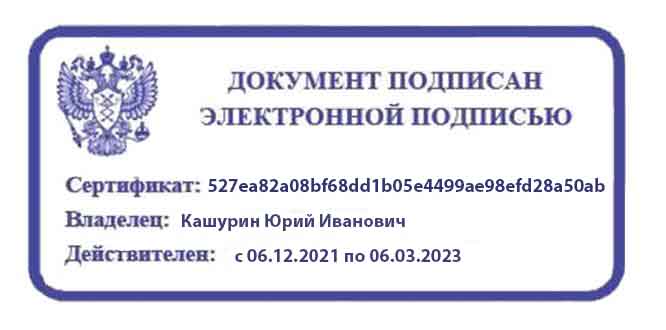 СОГЛАСОВАНОЗаместитель директора по учебной работе ГПОУ ТО «ТГКСТ»___________ В.Г. Цибикова« 11 »   июня   2021 г.СОГЛАСОВАНОНачальник центра практического обучения и трудоустройства выпускников ГПОУ ТО «ТГКСТ»__________ Т..В. Татьянкина« 11 »   июня   2021 г.ОДОБРЕНАпредметной (цикловой) комиссией экономических дисциплин и специальности 38.02.01Протокол № 11 от  « 09 »    июня     2021 г.Председатель цикловой комиссии__________   М.А. Губарева1. ЦЕЛИ И ЗАДАЧИ ПРЕДДИПЛОМНОЙ ПРАКТИКИ42. СРОКИ ПРОХОЖДЕНИЯ ПРАКТИКИ53. КОМПЕТЕНЦИИ ОБУЧАЮЩЕГОСЯ, ФОРМИРУЕМЫЕ В РЕЗУЛЬТАТЕ ПРОХОЖДЕНИЯ ПРАКТИКИ64. СТРУКТУРА И СОДЕРЖАНИЕ ПРЕДДИПЛОМНОЙ ПРАКТИКИ144.1. Тематический план практики144.2. Содержание практики155. УСЛОВИЯ РЕАЛИЗАЦИИ ПРОГРАММЫ ПРАКТИКИ18Виды работ в форме практической подготовкиКоличество часов1 Ознакомление с организационной структурой организации, организационной структурой бухгалтерии,  учредительными документами122 Ознакомление:- с законодательными и нормативными  документами бухгалтерской службы организации;- с  первичными учетными документами, применяемыми для оформления фактов хозяйственной жизни;- с формой ведения бухгалтерского учета и порядком оформления учетных регистров;- с порядком ведения аналитического и синтетического учета;- с порядком составления бухгалтерской (финансовой) отчетности            423  Изучение  порядка формирования информации об объектах бухгалтерского учета184 Изучение  бухгалтерского учета объектов в соответствии с  темой дипломной работы245 Освоение порядка проведения аудиторских процедур и анализа бухгалтерской (финансовой) отчетности в соответствии с  темой дипломной работы246 Сбор информации по теме дипломной работы24Итого:144Виды работв форме практической подготовкиСодержание работКоличество часовКоды компетенцийКоды компетенцийВиды работв форме практической подготовкиСодержание работКоличество часовОКПК1 Ознакомление с организационной структурой организации, организационной структурой бухгалтерии,  учредительными документамиОзнакомление с функциями, целями и задачами, структурой организации, его подразделений, бухгалтерии, их взаимосвязью. Изучение правил внутреннего распорядка, режима работы предприятия, регистрационных и учредительных документов, приказа об учетной политике организации на отчетный год12ОК 01ОК 02ПК 1.1.ПК 1.2.2 Ознакомление:- с законодательными и нормативными  документами бухгалтерской службы организации;- с  первичными учетными документами, применяемыми для оформления фактов хозяйственной жизни;- с формой ведения бухгалтерского учета и порядком оформления учетных регистров;- с порядком ведения аналитического и синтетического учета;- с порядком составления бухгалтерской (финансовой) отчетности            Ознакомление  с законодательными и нормативными  документами бухгалтерской службы организации: Положением о бухгалтерии, должностными инструкциями, Кодексом профессиональной этики, Графиком документооборота, Положением об оплате труда и др. Ознакомление с номенклатурой дел. Технология обработки первичных учетных документов, система применяемых регистров, формы и методы бухгалтерского учета. Компьютерная обработка бухгалтерской информации. Регистрация первичной информации. Нормативно-справочная база бухгалтерского учета Обработка документов. Исправление ошибок в бухгалтерском учете и отчетности. Содержание инвентаризации и порядок ее проведения.Ознакомление с порядком ведения аналитического и синтетического учета, их взаимосвязью. Формирование показателей бухгалтерской (финансовой)  отчетности. Взаимоувязка показателей различных форм отчетности.42ОК 01ОК 02ОК 04ОК 05ОК 06ОК 09ОК 10ОК 11ПК.1.1ПК 1.3.ПК 1.4.ПК 2.1.ПК 2.2.-ПК 2.7.ПК 3.1.-ПК 3.4.ПК 4.1.-ПК 4.2.3  Изучение  порядка формирования информации об объектах бухгалтерского учетаФормирование информации о деятельности организации и ее имущественном положении, необходимой внутренним и внешним  пользователям бухгалтерской отчетности. Сбор материала для дипломной работы о контроле соблюдения законодательства при осуществлении хозяйственных операций, наличии и движении имущества и обязательств, использовании  всех видов ресурсов. предотвращении отрицательных результатов хозяйственной деятельности организации и выявлении внутрихозяйственных резервов обеспечения ее финансовой устойчивости18ОК 03ОК 04ОК 05ОК 09ПК.1.4ПК 2.1.4 Изучение  бухгалтерского учета объектов в соответствии с  темой дипломной работыСоставление и обработка первичных документов,  прием первичных документов сторонних организаций,  проверка и обработка бухгалтерских документов; группировка первичных бухгалтерских документов по признакам;   таксировка и контировка документов;работа с номенклатурой дел;  занесение данных по сгруппированным документам в ведомости учета затрат (расходов) - учетные регистры; передача бухгалтерских документов в текущий бухгалтерский архив. Работа с планом счетов бухгалтерского учета финансово-хозяйственной деятельности организаций;   проведение и  учет кассовых операций, проведение учета денежных средств на расчетных и специальных счетах в банках;  учет кассовых операций в иностранной валюте; проведение учета основных средств и нематериальных активов; проведение  учета долгосрочных инвестиций;   проведение  учета финансовых вложений и ценных бумаг;   учет материально-производственных запасов; проведение учета затрат на производство и калькулирование себестоимости;   проведение учета готовой продукции и ее продажи; ведение учета труда и заработной платы, ведение учета финансовых результатов и использования прибыли; ведение учета собственного капитала, кредитов и займов;  ведение учета нераспределенной прибыли;   определение  источников уплаты налогов, сборов, пошлин;    оформление бухгалтерскими проводками начисления и перечисления налогов и сборов;  заполнение  платежных поручений по перечислению налогов и сборов;   проведение учета расчетов по социальному страхованию и обеспечению;   заполнение платежных поручений по перечислению страховых взносов в Пенсионный фонд РФ, Фонд социального страхования, Фонд обязательного медицинского страхования; определение результатов хозяйственной деятельности за отчетный период;  заполнение форм бухгалтерской отчетности24ОК 01ОК 02ОК 03ОК 09ОК 11ПК.1.4ПК 2.1.5 Освоение порядка проведения аудиторских процедур и анализа бухгалтерской (финансовой) отчетности в соответствии с  темой дипломной работыОсуществление контроля хозяйственных операций организации  с целью  совершенствования учета и повышения эффективности учетной работы. Анализ финансового состояния организации: оценка  ликвидности бухгалтерского баланса, платежеспособности и финансовой  устойчивости организации.24ОК 01ОК 02ОК 04ОК 09ОК 10ОК 11ПК.4.1.-ПК.4.7.6 Сбор информации по теме дипломной работы Подготовка доклада и презентации для выступления на отчетной конференции по преддипломной практике24ОК 01ОК 02ОК 04ОК 09ОК 10ОК 11ПК.1.1-ПК.1.4.ПК.2.1.-ПК.2.7.ПК.3.1.-ПК.3.4.ПК.4.1.-ПК.4.7.ИтогоИтого144